BORANG PEMBATALAN PINJAMAN LATIHAN KEMAHIRAN                  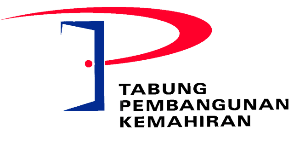 (Sila tandakan X di petak yang berkenaan)BAHAGIAN AJENIS PERMOHONAN PEMBATALAN PINJAMANBAHAGIAN BSEBAB PEMBATALAN PINJAMANBAHAGIAN CMAKLUMAT PELATIH, PENYEDIA LATIHAN & PROGRAM LATIHANNama PelatihNo. Kad PengenalanAlamat TetapNo TelefonNo. Rujukan Surat TawaranNama Penyedia LatihanKod Penyedia LatihanAlamat Penyedia LatihanNama ProgramKod ProgramJumlah Tawaran PinjamanTempoh LatihanTarikh Pelatih BerhentiBahawasanya saya mengaku bahawa semua keterangan dan maklumat di atas adalah benar........................................Tandatangan PelatihNama : No. Kad Pengenalan Pelatih : Tarikh :Bahawasanya saya mengaku bahawa semua keterangan dan maklumat di atas adalah benar........................................Tandatangan PelatihNama : No. Kad Pengenalan Pelatih : Tarikh :BAHAGIAN DPENGESAHAN PENYEDIA LATIHANDengan ini disahkan bahawa semua butiran di Bahagian A, B dan C adalah benar. Sekiranya terdapat maklumat yang tidak benar atau melanggar mana-mana syarat yang dikenakan, pihak Penyedia Latihan boleh dikenakan tindakan mengikut Seksyen 73 dan Seksyen 74 di bawah Akta Tabung Pembangunan Kemahiran 2004 (Akta 640)........................................Tandatangan Pengurus Penyedia Latihan (“PPB”)Nama : No. Kad Pengenalan Pelatih : Tarikh :Dengan ini disahkan bahawa semua butiran di Bahagian A, B dan C adalah benar. Sekiranya terdapat maklumat yang tidak benar atau melanggar mana-mana syarat yang dikenakan, pihak Penyedia Latihan boleh dikenakan tindakan mengikut Seksyen 73 dan Seksyen 74 di bawah Akta Tabung Pembangunan Kemahiran 2004 (Akta 640)........................................Tandatangan Pengurus Penyedia Latihan (“PPB”)Nama : No. Kad Pengenalan Pelatih : Tarikh :